HA3032 AUDITING AND ASSURANCE SERVICES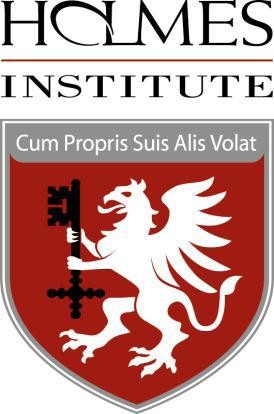 TRIMESTER 1, 2017INDIVIDUAL ASSIGNMENT 2Assessment Value: 20% Instructions:This assignment is to be submitted in accordance with assessment policy stated in the Subject Outline and Student Handbook.It is the responsibility of the student who is submitting the work, to ensure that the work is in fact her/his own work. Incorporating another’s work or ideas into one’s own work without appropriate acknowledgement is an academic offence. Students can submit all assignments for plagiarism checking (self-check) on Blackboard before final submission in the subject. For further details, please refer to the Subject Outline and Student HandbookMaximum marks available: 20 marks.Due date of submission: Week 10 Friday.One.Tel CaseStrategic Business Risk Assessment, Inherent Risk Assessment and Preliminary Going Concern AssessmentThis Case is based on Week 5 to 8Nature of the Entity’s BusinessOne.Tel was launched in Sydney, Australia in May 1995. They were described as a global telecommunications company offering a fully integrated product list including low-cost international and national calls, Internet services, prepaid and post paid calling cards plus GSM mobile phone services. Their strategies as customer-focused and dedicated to providing innovative, quality telecommunication services at reduced prices. Details of total revenue by geographic segment for the year ended 30 June 20001  are as follows:Australia’s telecommunications infrastructure with a fully digitised network is as sophisticated and as modern as any in the world. Land based phone lines penetrate about 96 per cent of all households, with 2 million Internet subscribers and over 7 million Internet users. Mobile phone services are well established in Australia with more than 8 million users or 42 per cent of the population, one of the highest user rates in the world. Telstra, Optus and Vodafone each operate separate GSM mobile networks. Telstra’s market share is around 57 per cent, Optus 31 per cent and Vodafone 11 per cent. (Source: US Department of State FY2001 Country Commercial Guide)Prior to the deregulation of Australia’s telecommunications industry on 1 July 1997, there were two carriers. There are now 35 carriers who are often former service providers and are generally reliant upon leasing network capacity from Telstra, although some are developing their own switching and network capability.The influx of smaller carriers into the telephony market has acted as one of the major developments in producing important competitive results in the deregulated market. These carriers typically  provide international and long-distance calls and, more recently, complete telephony services. The1 Note 22 of Financial Statements for year ended 30 June 2000 for One.Tel Limited, ACN 068 193 153, and Controlled Entities, One.Tel web site.growth in revenue does not correspond directly with growth in the number of telecommunication service providers due to greater market competition, reduced prices, and lower revenue per  company.Telstra, the former monopoly carrier, is the dominant provider of Australia’s land-based telephony service. This network has nearly 10 million connections and an annual growth rate of five per cent. Telstra still dominates the telecommunications environment although its market share has dropped significantly in recent years.Mobile phone services are well established in Australia with more than 8 million users or 42 per cent of the population, one of the highest user rates in the world. Telstra, Optus and Vodafone each operate separate GSM mobile networks. Telstra’s market share is around 57 per cent, Optus 31 per cent, and Vodafone 11 per cent.ManagementThe Board of One.Tel comprised nine members, including five non-executive directors and four executive directors. Due to the rapid growth of the industry described in the previous section significant managerial experience in the industry was limited. The functions of the board included:approval of corporate strategy, and financial plans;identifying and addressing areas of significant risk facing the company;reviewing and monitoring management processes and reporting mechanisms;monitoring financial performance;appointment of the senior management team.22 Statement of Corporate Governance in Financial Statements for the Year Ended 30 June 2000 for One.Tel Limited, ACN 068 193 153, and Controlled Entities; One.Tel web site.Financial Statements3BALANCE SHEETS AT 30 JUNE 2000Consolidated	Parent Entity3 Financial Statements for the Year Ended 30 June 2000 for One.Tel Limited, ACN 068 193 153, and Controlled Entities; One.Tel  web site.FINANCIAL STATEMENTS OF CASH FLOWS FOR THE YEAR ENDED 30 JUNE 2000Consolidated	Parent EntityPROFIT AND LOSS STATEMENTS FOR THE YEAR ENDED 30 JUNE 2000Consolidated	Parent Entity6Discussion QuestionsList and discuss several factors that would have contributed to an increased inherent risk assessment at the financial report level. Also identify which of these factors may be identified during the strategic business risk assessment.List and discuss several inherent risk factors that would have contributed to an increased inherent risk assessment at the account balance level.Do you believe that the area of going concern should be assessed as high, medium or low? Identify the factors that are the basis for your decision.7Country$M%Australia429.464UK144.721France15.12Netherlands36.65Hong Kong39.26Other13.22Total678.2The IndustryNote2000199920001999$M$M$M$MCURRENT ASSETSCash25335.7172.6164.2170.8Receivables9218.472.0104.058.9Inventories105.12.54.51.8Other1168.949.150.835.3TOTAL CURRENT ASSETS628.1296.2323.5266.8NON CURRENT ASSETSInvestments12––26.017.1Receivables9–2.9356.762.0Plant and equipment14155.741.085.928.1Intangibles15559.828.0522.3–Other1191.9157.971.1132.3TOTAL NON CURRENT ASSETS807.4229.81062.0239.5TOTAL ASSETS1,435.5526.01,385.5506.3CURRENT LIABILITIESAccounts payable16277.273.0115.550.4Borrowings1792.27.220.27.2Provisions185.84.75.24.4TOTAL CURRENT LIABILITIES375.284.9140.962.0NON CURRENT LIABILITIESAccounts payable16––2.31.2Borrowings17107.362.980.562.9Provisions188.215.28.114.6TOTAL NON CURRENT LIABILITIES115.578.190.978.7TOTAL LIABILITIES490.7163.0231.8140.7NET ASSETS944.8363.01,153.7365.6SHAREHOLDERS' EQUITYShare capital191,225.6355.61,225.6355.6Convertible notes170.13.70.13.7Retained profits/(accumulated losses)(282.1)9.1(68.7)9.6Reserves201.2(5.4)(3.3)(3.3)TOTAL SHAREHOLDERS' EQUITY944.8363.01,153.7365.6Note2000199920001999$M$M$M$MCASH	FLOW	FROM	OPERATINGACTIVITIESReceipts from customers510.9300.1283.3250.2Payments to suppliers and employees(684.8)(328.1)(327.4)(250.2)Interest received16.91.911.11.9Interest and other borrowing costs paid(11.9)(3.5)(7.5)(3.5)Income tax refunded–0.7–0.7Net cash used by operating activities25(168.9)(28.9)(40.5)(0.9)CASH FLOW FROM INVESTINGACTIVITIESProceeds from sale of investments–1.6–1.6Proceeds from sale of plant and equipment–19.2–19.2Payment for plant and equipment(87.5)(34.0)(32.3)(20.0)Purchase of licences(525.6)(9.5)(523.1)-Purchase of Controlled Entities–(6.9)–(6.9)Payment of deferred consideration(1.8)–(1.8)-Loans provided to wholly owned entities––(264.4)(53.8)Loans provided to other parties–(2.6)–(2.6)Net cash used by investing activities(614.9)(32.2)(821.6)(62.5)CASH FLOW FROM FINANCINGACTIVITIESProceeds from issue of shares818.5280.3818.5280.3Proceeds from borrowings139.859.050.059.0Finance lease principal repayments(11.2)(4.2)(11.2)(4.2)Dividends paid(1.8)(2.5)(1.8)(2.5)Share buy-back–(106.4)–(106.4)Net cash provided by financing activities945.3226.2855.5226.2Net increase in cash held161.5165.1(6.6)162.8Cash and cash equivalents at beginning of year172.68.4170.88.0Exchange rate adjustment1.6(0.9)––Cash and cash equivalents at end of year25335.7172.6164.2170.8Eamings/(loss) before depreciation,amortisation,Note2000$M1999$M2000$M1999$Minterest, abnormal items and income tax(230.4)25.2(57.3)24.7Depreciation and amortisation2(35.3)(12.3)(26.6)(9.8)Net interest (expense)/revenue and other borrowing costs23.3(1.6)4.3(1.6)Operating profit/(loss) before abnormal items and income tax(262.4)11.3(79.6)13.3Abnormal items4(33.5)(1.4)(5.4)(1.4)Operating profit/(loss) before income tax Income tax (expense)/benefit attributable to operating profit/loss23(295.9)4.89.9(2.9)(85.0)6.811.9(4.0)Operating profit/(loss) after income tax Retained profits at the beginning of the financial year(291.1)9.17.05.1(78.2),9.67.94.7Total available for appropriation(282.0)12.1(68.6)12.6Dividends provided for or paid70.13.00.13.0Retained profits/(accumulated losses) at the end of the financial year(282.1)9.1(68.7)9.6